Č. j. 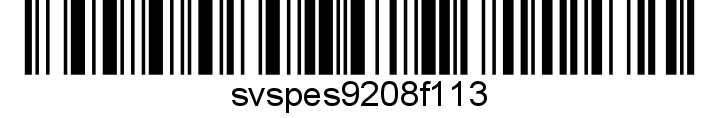 Nařízení Státní veterinární správyKrajská veterinární správa Státní veterinární správy pro Středočeský kraj (dále též KVS SVS pro Středočeský kraj) jako místně a věcně příslušný správní orgán podle ustanovení § 47 odst. (4) a (7) a § 49 odst. (1) písm. c) zákona č. 166/1999 Sb., o veterinární péči a o změně některých souvisejících zákonů (veterinární zákon), ve znění pozdějších předpisů, v souladu s ustanovením § 75a odst. 1 a 2 veterinárního zákona, rozhodla takto:Čl. 1 Ukončení mimořádných veterinárních opatření Mimořádná veterinární opatření nařízená dne 03.05.2023 nařízením Státní veterinární správy č. j.  k zamezení šíření nebezpečné nákazy – moru včelího plodu ve Středočeském kraji se ukončují. Čl. 2Zrušovací ustanoveníZrušuje se nařízení Státní veterinární správy č. j. SVS/2023/062564-S ze dne 03.05.2023.Čl. 3OdůvodněníV souvislosti s výskytem moru včelího plodu u chovatele včel v katastrálním území Dražetice II,  (č. KU 632121), okr. Příbram, ve Středočeském kraji, nařídila KVS SVS pro Středočeský kraj dne 3.5.2023 pod č.j. SVS/2023/062564-S  mimořádná veterinární opatření k prevenci a tlumení moru včelího plodu, s platností pro stanovené ochranné pásmo této nákazy, zahrnující katastrální území:  607631 Borotice, 619370 Čelina, 632121 Dražetice II, 632376 Drevníky, 702412 Homole u Nechalova, 607649	Hubenov u Borotic, 632139 Chramiště, 681806	Libčice, 733784 Prostřední Lhota, 632384 Slovanská Lhota, 789259 Záborná Lhota, 632392 Županovice. Vzhledem k tomu, že v ochranném pásmu byly splněny povinnosti vyplývající z nařízených MVO a zároveň uplynula pozorovací doba, a taktéž pominuly okolnosti, které si nařízení výše uvedených MVO vyžádaly, bylo rozhodnuto tak, jak je shora uvedeno.    Čl. 4Společná a závěrečná ustanovení(1) 	Toto nařízení nabývá podle § 2 odst. 1 a § 4 odst. 1 a 2 zákona č. 35/2021 Sb., o Sbírce právních předpisů územních samosprávných celků a některých správních úřadů, platnosti jeho vyhlášením formou zveřejnění ve Sbírce právních předpisů a z důvodu naléhavého obecného zájmu nabývá účinnosti počátkem dne následujícího po dni jeho vyhlášení. Datum a čas vyhlášení nařízení je vyznačen ve Sbírce právních předpisů. (2) 	Toto nařízení se vyvěšuje na úředních deskách krajského úřadu a všech obecních úřadů, jejichž území se týká, na dobu nejméně 15 dnů a musí být každému přístupné u krajské veterinární správy, krajského úřadu a všech obecních úřadů, jejichž území se týká. (3) 	Státní veterinární správa zveřejní oznámení o vyhlášení nařízení ve Sbírce právních předpisů na své úřední desce po dobu alespoň 15 dnů ode dne, kdy byla o vyhlášení vyrozuměna. V Benešově dne MVDr. Otto Vranýředitel Krajské veterinární správy Státní veterinární správy pro Středočeský kraj podepsáno elektronickyObdrží do datové schránky: